Asynchronous Learning for Grade 7-8 Core FrenchWeek of March 22, 2021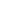 L’espace et ses merveillesBut d’apprentissage: Je lis, je regarde et j'écoute des textes au sujet de l’espace. Je fais des inférences. J’utilise des stratégies pour m’aider a comprendre et j’utilise mes habiletés de pensée critique pour organiser mes recherches et mes idées. But d’apprentissage: Je lis, je regarde et j'écoute des textes au sujet de l’espace. Je fais des inférences. J’utilise des stratégies pour m’aider a comprendre et j’utilise mes habiletés de pensée critique pour organiser mes recherches et mes idées. But d’apprentissage: Je lis, je regarde et j'écoute des textes au sujet de l’espace. Je fais des inférences. J’utilise des stratégies pour m’aider a comprendre et j’utilise mes habiletés de pensée critique pour organiser mes recherches et mes idées. Bonjour! Cette semaine, nous allons explorer l’espace et le métier d’astronaute! Utilise ce dictionnaire visuel pour t’aider et pour ajouter du vocabulaire nouveau que tu apprends.Bonjour! Cette semaine, nous allons explorer l’espace et le métier d’astronaute! Utilise ce dictionnaire visuel pour t’aider et pour ajouter du vocabulaire nouveau que tu apprends.Bonjour! Cette semaine, nous allons explorer l’espace et le métier d’astronaute! Utilise ce dictionnaire visuel pour t’aider et pour ajouter du vocabulaire nouveau que tu apprends.L’espace et mes connaissancesRéfléchis à ces questions: 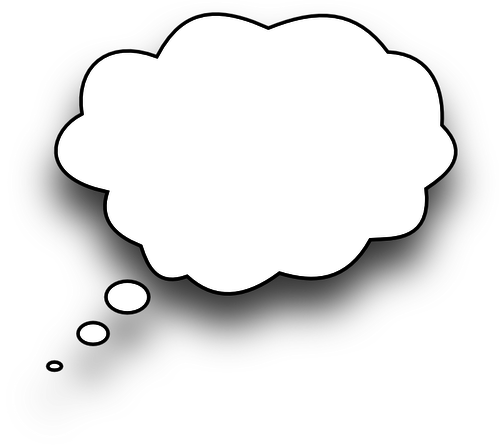 Qu’est-ce que tu sais déjà à propos de l’espace?Quelles questions est-ce que tu as?Qu’est -ce  que tu veux explorer? Utilise ce tableau SVA et remplis les deux premières parties avec avec tes idées ou crée une carte mentale pour noter tes idées. 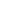 Le métier d’astronauteAutour du globe, il y a des scientifiques qui étudient l’espace et voyagent en espace. Ces femmes et hommes astronautes y vont pour faire des recherches et du travail important. Dans cette affiche, Elise gravel parle de femmes scientifiques, y compris une astronaute. Peux-tu la trouver?Marc Garneau était le premier canadien dans l'espace en 1983 et en 1992 une femme - Roberta Bondar a aussi fait partie d’un voyage spatiale. Lis les pages 15 (Marc Garneau) et 11 (Roberta Bondar) dans le  texte Science et technologie  de Tab Vue pour apprendre plus. Qu’est-ce que tu as appris?Connais-tu d’autres astronautes?Regarde et écoute cette émission de Zone Jeunesse sur Idéllo Le métier d'astronaute - Le monde est petit - Zone Jeunesse pour découvrir plus. 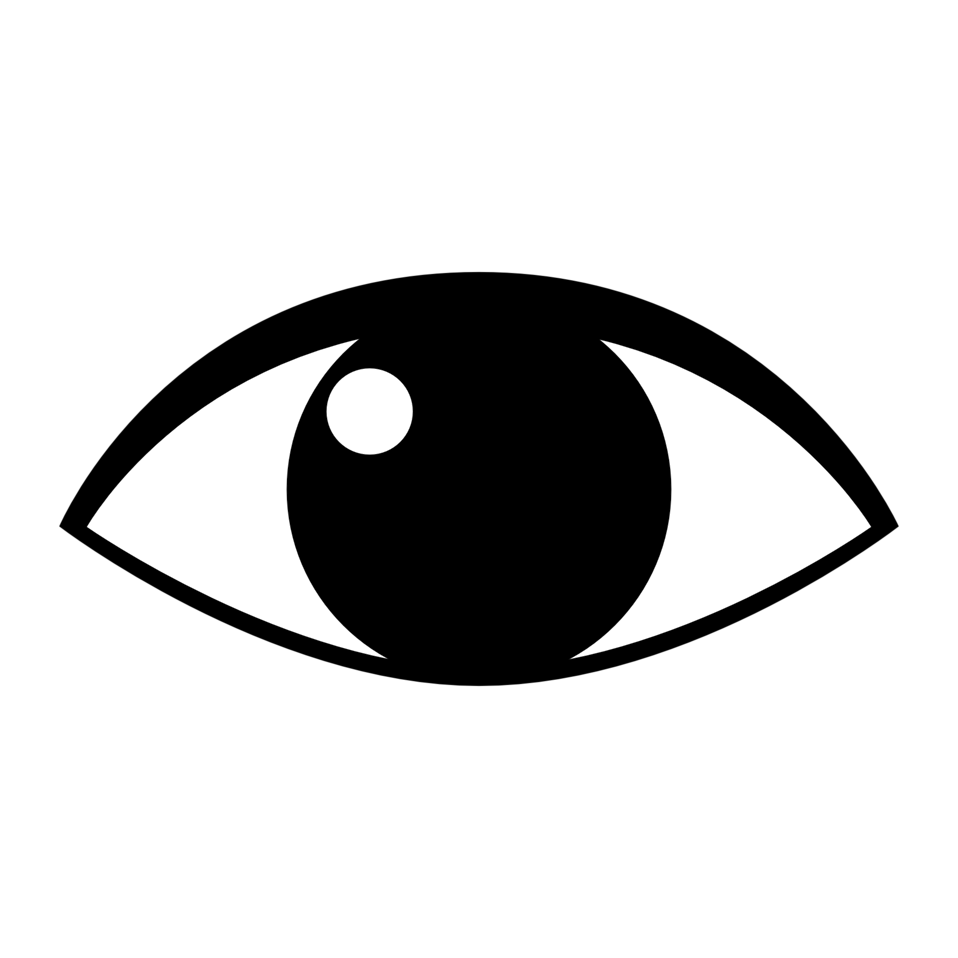 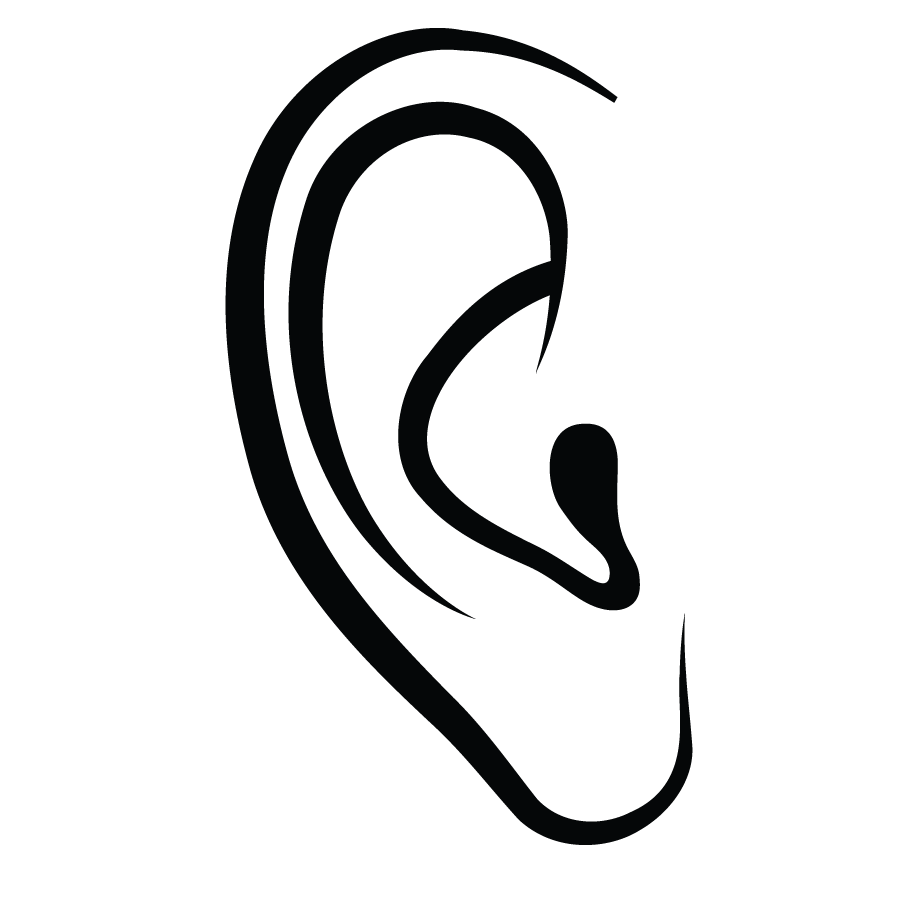 Tu n’as pas besoin de tout comprendre. Utilise des stratégies de lecture et d'écoute pour t’aider: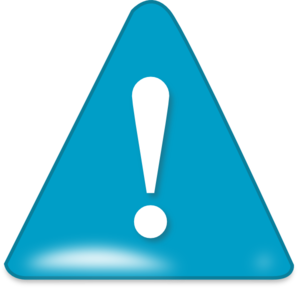 regarde les images regarde/écoute  les mots familiersfait des inférences fait des liens à ce que tu sais déjà(http://clipart-library.com/clipart/498597.htm)Quels autres astronautes sont présentés dans la vidéo?Le métier d’astronauteAutour du globe, il y a des scientifiques qui étudient l’espace et voyagent en espace. Ces femmes et hommes astronautes y vont pour faire des recherches et du travail important. Dans cette affiche, Elise gravel parle de femmes scientifiques, y compris une astronaute. Peux-tu la trouver?Marc Garneau était le premier canadien dans l'espace en 1983 et en 1992 une femme - Roberta Bondar a aussi fait partie d’un voyage spatiale. Lis les pages 15 (Marc Garneau) et 11 (Roberta Bondar) dans le  texte Science et technologie  de Tab Vue pour apprendre plus. Qu’est-ce que tu as appris?Connais-tu d’autres astronautes?Regarde et écoute cette émission de Zone Jeunesse sur Idéllo Le métier d'astronaute - Le monde est petit - Zone Jeunesse pour découvrir plus. Tu n’as pas besoin de tout comprendre. Utilise des stratégies de lecture et d'écoute pour t’aider:regarde les images regarde/écoute  les mots familiersfait des inférences fait des liens à ce que tu sais déjà(http://clipart-library.com/clipart/498597.htm)Quels autres astronautes sont présentés dans la vidéo?RechercheExplore un ou plusieurs de ces textes et vidéos pour apprendre au sujet de l’espace dans la Bibliothèque virtuelle du TDSB  du TDSB. 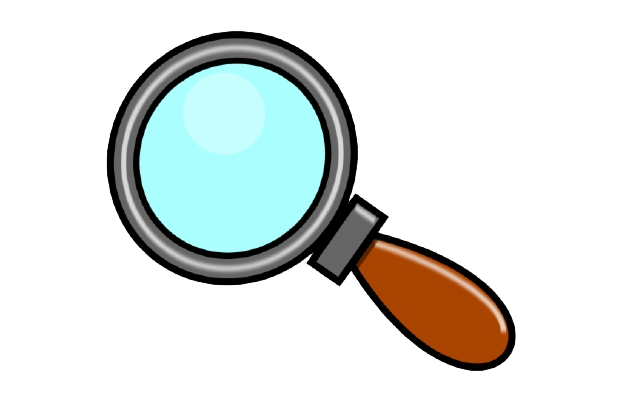 Les magazines Numérico Les explorateurs de l'espace à la page 12L'univers des étoiles- pages 10 à 12Big Timber MediaComètes et astéroïdesEtoiles et galaxiesLa luneLe soleilLes planètes lointainesLes planètes voisinesIdélloSavais-tu que? (il y a beaucoup de vidéos au sujet de l’espace dans cette collection!)Mini-rapport ou mini-présentationReviens au tableau SVA et remplis la dernière partie avec tes idées de ce que tu as appris. Fais un mini-rapport ou une mini-présentation en format oral ou écrit sur une idée que tu veux présenter à propos de l’espace (les planètes, les personnes, la technologie) Voici quelques choix: format oral: une vidéo enregistrée, une présentation à quelqu’un, un balado, autreformat écrit: un rapport, un livret, une affiche, un diaporama dans Google Slides ou ton propre Jamboard. Mini-rapport ou mini-présentationReviens au tableau SVA et remplis la dernière partie avec tes idées de ce que tu as appris. Fais un mini-rapport ou une mini-présentation en format oral ou écrit sur une idée que tu veux présenter à propos de l’espace (les planètes, les personnes, la technologie) Voici quelques choix: format oral: une vidéo enregistrée, une présentation à quelqu’un, un balado, autreformat écrit: un rapport, un livret, une affiche, un diaporama dans Google Slides ou ton propre Jamboard. 